10.9.2018ČESKÝ POHÁR – 28. ročník – II. stupeňZPRÁVA č. 2 k ČP 20181.  Výsledky   1.1.  1.větev (vylučovací), 1.kolo, muži č. 	1	TJ Lanškroun	-	KST Město Albrechtice	6 : 4	2	TJ Rožnov pod Radh.	-	KLUBsten Karviná	8 : 2	3	Sklo Bohemia Světlá n.S.	-	Sokol Znojmo-O. Únanov B	4 : 61.2.  2.větev (skupinový systém), muži PředehránoSkupina E 	MK Řeznovice		-	Sokol Ondratice	6 : 2 */	SKST Třešť		-	MK Řeznovice	4 : 6	Sokol Ondratice	-	SKST Třešť	2 : 6*/ Výsledek upraven, podle rozpisu (bod 9) se při skupinovém systému hraje jen do vítězného bodu.Postupuje MK Řeznovice.Výsledky zápasů jsou na STISu.2.   2.kolo, muži2.1  1. větev - vylučovacíSobota 15.9.2018, začátek 10.30 hodinutkání	pořadatel		hosté                               	  č.	 4	TJ Lanškroun	- 	KST Vsetín B	 5	TJ Rožnov pod Radh.	-	SK Přerov	 6	Sokol Znojmo-O.Únanov B	-	KST Blansko   začátek 14.00		 7	Bižuterie Jablonec Mšeno	-	Sparta Praha	 8	KST Rakovník A	-	Jiskra Domažlice	 9	TTC Duchcov	-	TJ Šanov	10	Sokol Znojmo-O.Únanov A	-	SKC Zruč nad Sázavou	11	Sokol Chrudim	-	SKST Liberec C	(14.9.2018 18.30 – dohoda)	12	TTC Litvínov	-	Sokol Mnichovo Hradiště	(14.9.2018 19.00 – dohoda)2.2.  2. větev – skupinový systémSkupiny A, B, C, D se hrají 15.9.2018 – pořadatelé SF SKK El Niňo C, Union Plzeň, Sokol Jaroměř-Josefov a Tatran Hostinné B.Účastníci a časový pořad je ve Zprávě č.1. z 13.8.20183. Upozornění3. kolo mužů má termín 22.9.2018 – upozorňujeme v předstihu, losování bude 17.9.2018.1. kolo žen se hraje 22.9.2018 – pořadatel SF SKK El Niňo Praha. Účastníci a časový pořad je ve Zprávě č.1.		Drozda Václav		předseda STK ČAST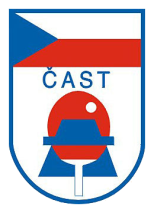 ČESKÁ ASOCIACE STOLNÍHO TENISUCZECH TABLE TENNIS ASSOCIATION, IČ: 00676888160 17, Praha 6, Zátopkova 100/2, pošt. schránka 40www.ping-pong.cz , e-mail: ctta@cuscz.cz  fax: 00420 242 429 250ČESKÁ ASOCIACE STOLNÍHO TENISUCZECH TABLE TENNIS ASSOCIATION, IČ: 00676888160 17, Praha 6, Zátopkova 100/2, pošt. schránka 40www.ping-pong.cz , e-mail: ctta@cuscz.cz  fax: 00420 242 429 250ČESKÁ ASOCIACE STOLNÍHO TENISUCZECH TABLE TENNIS ASSOCIATION, IČ: 00676888160 17, Praha 6, Zátopkova 100/2, pošt. schránka 40www.ping-pong.cz , e-mail: ctta@cuscz.cz  fax: 00420 242 429 250ČESKÁ ASOCIACE STOLNÍHO TENISUCZECH TABLE TENNIS ASSOCIATION, IČ: 00676888160 17, Praha 6, Zátopkova 100/2, pošt. schránka 40www.ping-pong.cz , e-mail: ctta@cuscz.cz  fax: 00420 242 429 250ČESKÁ ASOCIACE STOLNÍHO TENISUCZECH TABLE TENNIS ASSOCIATION, IČ: 00676888160 17, Praha 6, Zátopkova 100/2, pošt. schránka 40www.ping-pong.cz , e-mail: ctta@cuscz.cz  fax: 00420 242 429 250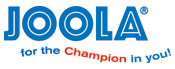 